Přínos akce pro obyvatele Prahy 5Zajištění propagace a viditelnosti MČ Praha 5Požadavky na plnění ze strany MČ Praha 5Další zdroje zajištění financování akce.ČESTNÁ PROHLÁŠENÍ ŽADATELE1. Prohlašuji,že nemáme nevypořádané závazky vůči státnímu či dalším veřejným rozpočtům, nemám nedoplatky na daních ani na veřejném zdravotním a sociálním pojištění.2. Stvrzujisvým podpisem pravdivost údajů uvedených v žádosti, jejích přílohách a v čestných prohlášeních.3. Souhlasímse zpracováním svých osobních údajů MČ Praha 5 - jména, příjmení, data narození 
a místa trvalého či dlouhodobého pobytu (dále jen „osobní údaje“) podle příslušných ustanovení z. č. 101/2000 Sb., o ochraně osobních údajů, v platném znění, a to v rámci úkonů souvisejících s projednáváním a poskytnutím finanční podpory MČ Praha 5 mému projektu - s uvedením svých osobních údajů na tiskových materiálech MČ Praha 5, určených k projednávání Radou nebo Zastupitelstvem MČ Praha 5, jakožto i na internetových stránkách MČ Praha 5, a to po dobu nezbytnou k projednávání této žádosti a k realizaci rozhodnutí příslušného orgánu poskytovatele a dále po dobu, po kterou je poskytovatel povinen dle platné právní úpravy dokumenty obsahující osobní údaje příjemce zpracovávat/archivovatMísto …………………………………………Datum:………………………………………...………………………………………………Podpis žadateleči osoby zmocněné jednat za žadatele (a razítko)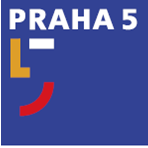 MĚSTSKÁ ČÁST PRAHA 5MĚSTSKÁ ČÁST PRAHA 5MĚSTSKÁ ČÁST PRAHA 5MĚSTSKÁ ČÁST PRAHA 5MĚSTSKÁ ČÁST PRAHA 5MĚSTSKÁ ČÁST PRAHA 5MĚSTSKÁ ČÁST PRAHA 5MĚSTSKÁ ČÁST PRAHA 5MĚSTSKÁ ČÁST PRAHA 5PIDIndividuální žádosto poskytnutí daru ve formě spolupořadatelství nebo záštityIndividuální žádosto poskytnutí daru ve formě spolupořadatelství nebo záštityIndividuální žádosto poskytnutí daru ve formě spolupořadatelství nebo záštityIndividuální žádosto poskytnutí daru ve formě spolupořadatelství nebo záštityIndividuální žádosto poskytnutí daru ve formě spolupořadatelství nebo záštityIndividuální žádosto poskytnutí daru ve formě spolupořadatelství nebo záštityIndividuální žádosto poskytnutí daru ve formě spolupořadatelství nebo záštityIndividuální žádosto poskytnutí daru ve formě spolupořadatelství nebo záštityIndividuální žádosto poskytnutí daru ve formě spolupořadatelství nebo záštityIndividuální žádosto poskytnutí daru ve formě spolupořadatelství nebo záštityIndividuální žádosto poskytnutí daru ve formě spolupořadatelství nebo záštityIndividuální žádosto poskytnutí daru ve formě spolupořadatelství nebo záštityIndividuální žádosto poskytnutí daru ve formě spolupořadatelství nebo záštityIndividuální žádosto poskytnutí daru ve formě spolupořadatelství nebo záštityIndividuální žádosto poskytnutí daru ve formě spolupořadatelství nebo záštityÚdaje o žadateli – právnické osoběÚdaje o žadateli – právnické osoběÚdaje o žadateli – právnické osoběÚdaje o žadateli – právnické osoběÚdaje o žadateli – právnické osoběÚdaje o žadateli – právnické osoběÚdaje o žadateli – právnické osoběÚdaje o žadateli – právnické osoběÚdaje o žadateli – právnické osoběÚdaje o žadateli – právnické osoběÚdaje o žadateli – právnické osoběÚdaje o žadateli – právnické osoběÚdaje o žadateli – právnické osoběÚdaje o žadateli – právnické osoběÚdaje o žadateli – právnické osoběÚdaje o žadateli – právnické osoběÚdaje o žadateli – právnické osoběÚdaje o žadateli – právnické osoběÚdaje o žadateli – právnické osoběÚdaje o žadateli – právnické osoběÚdaje o žadateli – právnické osoběÚdaje o žadateli – právnické osoběÚdaje o žadateli – právnické osoběÚdaje o žadateli – právnické osoběÚdaje o žadateli – právnické osoběÚdaje o žadateli – právnické osoběÚdaje o žadateli – právnické osoběÚdaje o žadateli – právnické osoběPřesný název žadatelePřesný název žadatelePřesný název žadatelePřesný název žadatelePřesný název žadatelePřesný název žadatelePřesný název žadatelePřesný název žadatelePřesný název žadatelePřesný název žadatelePřesný název žadatelePřesný název žadatelePřesný název žadatelePřesný název žadatelePřesný název žadatelePřesný název žadatelePřesný název žadatelePřesný název žadatelePřesný název žadatelePřesný název žadatelePřesný název žadatelePřesný název žadatelePřesný název žadatelePřesný název žadatelePřesný název žadatelePřesný název žadatelePřesný název žadatelePřesný název žadateleForma právnické osoby1) Forma právnické osoby1) Forma právnické osoby1) Forma právnické osoby1) Forma právnické osoby1) Forma právnické osoby1) Forma právnické osoby1) Forma právnické osoby1) Forma právnické osoby1) Forma právnické osoby1) Forma právnické osoby1) Forma právnické osoby1) Forma právnické osoby1) Forma právnické osoby1) Forma právnické osoby1) Forma právnické osoby1) Forma právnické osoby1) Forma právnické osoby1) IČIČIČIČDIČDIČDIČDIČDIČDIČRegistrace právní subjektivity žadatele(přiložit doklady dle Registrace právní subjektivity žadatele(přiložit doklady dle Registrace právní subjektivity žadatele(přiložit doklady dle Registrace právní subjektivity žadatele(přiložit doklady dle Registrace právní subjektivity žadatele(přiložit doklady dle Registrace právní subjektivity žadatele(přiložit doklady dle Registrace právní subjektivity žadatele(přiložit doklady dle Registrace právní subjektivity žadatele(přiložit doklady dle Registrace právní subjektivity žadatele(přiložit doklady dle Registrace právní subjektivity žadatele(přiložit doklady dle KýmKýmKýmKýmKýmKýmKýmKýmKýmKýmKýmKýmKýmKýmKýmKýmKýmKýmZásad pro spolupořadatelství MČ Praha 5)Zásad pro spolupořadatelství MČ Praha 5)Zásad pro spolupořadatelství MČ Praha 5)Zásad pro spolupořadatelství MČ Praha 5)Zásad pro spolupořadatelství MČ Praha 5)Zásad pro spolupořadatelství MČ Praha 5)Zásad pro spolupořadatelství MČ Praha 5)Zásad pro spolupořadatelství MČ Praha 5)Zásad pro spolupořadatelství MČ Praha 5)Zásad pro spolupořadatelství MČ Praha 5)DneDneDneDneDneDneDneDnePod č.Pod č.Pod č.Pod č.Pod č.Pod č.Pod č.Pod č.Pod č.Pod č.Předmět podnikáníPředmět podnikáníPředmět podnikáníPředmět podnikáníPředmět podnikáníPředmět podnikáníPředmět podnikáníPředmět podnikáníPředmět podnikáníPředmět podnikáníPředmět podnikáníPředmět podnikáníPředmět podnikáníPředmět podnikáníPředmět podnikáníPředmět podnikáníPředmět podnikáníPředmět podnikáníPředmět podnikáníPředmět podnikáníPředmět podnikáníPředmět podnikáníPředmět podnikáníPředmět podnikáníPředmět podnikáníPředmět podnikáníPředmět podnikáníPředmět podnikáníJméno a funkce osoby oprávněné zastupovat žadatele (doložit doklad o tomto oprávnění)Jméno a funkce osoby oprávněné zastupovat žadatele (doložit doklad o tomto oprávnění)Jméno a funkce osoby oprávněné zastupovat žadatele (doložit doklad o tomto oprávnění)Jméno a funkce osoby oprávněné zastupovat žadatele (doložit doklad o tomto oprávnění)Jméno a funkce osoby oprávněné zastupovat žadatele (doložit doklad o tomto oprávnění)Jméno a funkce osoby oprávněné zastupovat žadatele (doložit doklad o tomto oprávnění)Jméno a funkce osoby oprávněné zastupovat žadatele (doložit doklad o tomto oprávnění)Jméno a funkce osoby oprávněné zastupovat žadatele (doložit doklad o tomto oprávnění)Jméno a funkce osoby oprávněné zastupovat žadatele (doložit doklad o tomto oprávnění)Jméno a funkce osoby oprávněné zastupovat žadatele (doložit doklad o tomto oprávnění)Jméno a funkce osoby oprávněné zastupovat žadatele (doložit doklad o tomto oprávnění)Jméno a funkce osoby oprávněné zastupovat žadatele (doložit doklad o tomto oprávnění)Jméno a funkce osoby oprávněné zastupovat žadatele (doložit doklad o tomto oprávnění)Jméno a funkce osoby oprávněné zastupovat žadatele (doložit doklad o tomto oprávnění)Jméno a funkce osoby oprávněné zastupovat žadatele (doložit doklad o tomto oprávnění)Jméno a funkce osoby oprávněné zastupovat žadatele (doložit doklad o tomto oprávnění)Jméno a funkce osoby oprávněné zastupovat žadatele (doložit doklad o tomto oprávnění)Jméno a funkce osoby oprávněné zastupovat žadatele (doložit doklad o tomto oprávnění)Jméno a funkce osoby oprávněné zastupovat žadatele (doložit doklad o tomto oprávnění)Jméno a funkce osoby oprávněné zastupovat žadatele (doložit doklad o tomto oprávnění)Jméno a funkce osoby oprávněné zastupovat žadatele (doložit doklad o tomto oprávnění)Jméno a funkce osoby oprávněné zastupovat žadatele (doložit doklad o tomto oprávnění)Jméno a funkce osoby oprávněné zastupovat žadatele (doložit doklad o tomto oprávnění)Jméno a funkce osoby oprávněné zastupovat žadatele (doložit doklad o tomto oprávnění)Jméno a funkce osoby oprávněné zastupovat žadatele (doložit doklad o tomto oprávnění)Jméno a funkce osoby oprávněné zastupovat žadatele (doložit doklad o tomto oprávnění)Jméno a funkce osoby oprávněné zastupovat žadatele (doložit doklad o tomto oprávnění)Jméno a funkce osoby oprávněné zastupovat žadatele (doložit doklad o tomto oprávnění)Adresa sídla žadatele: ulice, čísloAdresa sídla žadatele: ulice, čísloAdresa sídla žadatele: ulice, čísloAdresa sídla žadatele: ulice, čísloAdresa sídla žadatele: ulice, čísloAdresa sídla žadatele: ulice, čísloAdresa sídla žadatele: ulice, čísloAdresa sídla žadatele: ulice, čísloAdresa sídla žadatele: ulice, čísloAdresa sídla žadatele: ulice, čísloAdresa sídla žadatele: ulice, čísloAdresa sídla žadatele: ulice, čísloAdresa sídla žadatele: ulice, čísloAdresa sídla žadatele: ulice, čísloAdresa sídla žadatele: ulice, čísloAdresa sídla žadatele: ulice, čísloAdresa sídla žadatele: ulice, čísloAdresa sídla žadatele: ulice, čísloTelefon (mobil) Telefon (mobil) Telefon (mobil) Telefon (mobil) Telefon (mobil) Telefon (mobil) Telefon (mobil) Telefon (mobil) Telefon (mobil) Telefon (mobil) Obec, m. č.Obec, m. č.Obec, m. č.Obec, m. č.Obec, m. č.Obec, m. č.Obec, m. č.Obec, m. č.Obec, m. č.Obec, m. č.Obec, m. č.Obec, m. č.Obec, m. č.PSČPSČPSČPSČPSČFax  E-mail  Fax  E-mail  Fax  E-mail  Fax  E-mail  Fax  E-mail  Fax  E-mail  Fax  E-mail  Fax  E-mail  Fax  E-mail  Fax  E-mail  Kontaktní adresa (včetně PSČ)Kontaktní adresa (včetně PSČ)Kontaktní adresa (včetně PSČ)Kontaktní adresa (včetně PSČ)Kontaktní adresa (včetně PSČ)Kontaktní adresa (včetně PSČ)Kontaktní adresa (včetně PSČ)Kontaktní adresa (včetně PSČ)Kontaktní adresa (včetně PSČ)Kontaktní adresa (včetně PSČ)Kontaktní adresa (včetně PSČ)Kontaktní adresa (včetně PSČ)Kontaktní adresa (včetně PSČ)Kontaktní adresa (včetně PSČ)Kontaktní adresa (včetně PSČ)Kontaktní adresa (včetně PSČ)Kontaktní adresa (včetně PSČ)Kontaktní adresa (včetně PSČ)www stránkywww stránkywww stránkywww stránkywww stránkywww stránkywww stránkywww stránkywww stránkywww stránkyBankovní spojení - název peněžního ústavuBankovní spojení - název peněžního ústavuBankovní spojení - název peněžního ústavuBankovní spojení - název peněžního ústavuBankovní spojení - název peněžního ústavuBankovní spojení - název peněžního ústavuBankovní spojení - název peněžního ústavuBankovní spojení - název peněžního ústavuBankovní spojení - název peněžního ústavuBankovní spojení - název peněžního ústavuBankovní spojení - název peněžního ústavuBankovní spojení - název peněžního ústavuBankovní spojení - název peněžního ústavuBankovní spojení - název peněžního ústavuBankovní spojení - název peněžního ústavuBankovní spojení - název peněžního ústavuBankovní spojení - název peněžního ústavuBankovní spojení - název peněžního ústavuBankovní spojení - název peněžního ústavuBankovní spojení - název peněžního ústavuBankovní spojení - název peněžního ústavuBankovní spojení - název peněžního ústavuBankovní spojení - název peněžního ústavuBankovní spojení - název peněžního ústavuBankovní spojení - název peněžního ústavuBankovní spojení - název peněžního ústavuBankovní spojení - název peněžního ústavuBankovní spojení - název peněžního ústavuČíslo účtu žadatele (přiložit kopii dokladu o aktuálním bankovním spojení)Číslo účtu žadatele (přiložit kopii dokladu o aktuálním bankovním spojení)Číslo účtu žadatele (přiložit kopii dokladu o aktuálním bankovním spojení)Číslo účtu žadatele (přiložit kopii dokladu o aktuálním bankovním spojení)Číslo účtu žadatele (přiložit kopii dokladu o aktuálním bankovním spojení)Číslo účtu žadatele (přiložit kopii dokladu o aktuálním bankovním spojení)Číslo účtu žadatele (přiložit kopii dokladu o aktuálním bankovním spojení)Číslo účtu žadatele (přiložit kopii dokladu o aktuálním bankovním spojení)Číslo účtu žadatele (přiložit kopii dokladu o aktuálním bankovním spojení)Číslo účtu žadatele (přiložit kopii dokladu o aktuálním bankovním spojení)Číslo účtu žadatele (přiložit kopii dokladu o aktuálním bankovním spojení)Číslo účtu žadatele (přiložit kopii dokladu o aktuálním bankovním spojení)Číslo účtu žadatele (přiložit kopii dokladu o aktuálním bankovním spojení)Číslo účtu žadatele (přiložit kopii dokladu o aktuálním bankovním spojení)Číslo účtu žadatele (přiložit kopii dokladu o aktuálním bankovním spojení)Číslo účtu žadatele (přiložit kopii dokladu o aktuálním bankovním spojení)Číslo účtu žadatele (přiložit kopii dokladu o aktuálním bankovním spojení)Číslo účtu žadatele (přiložit kopii dokladu o aktuálním bankovním spojení)Spec., var. symbolSpec., var. symbolSpec., var. symbolSpec., var. symbolSpec., var. symbolSpec., var. symbolSpec., var. symbolSpec., var. symbolSpec., var. symbolSpec., var. symbol1) Poznámkanapř. s. r. o., a. s., o. p. s., nadace, občanské sdružení/spolek apod.1) Poznámkanapř. s. r. o., a. s., o. p. s., nadace, občanské sdružení/spolek apod.1) Poznámkanapř. s. r. o., a. s., o. p. s., nadace, občanské sdružení/spolek apod.1) Poznámkanapř. s. r. o., a. s., o. p. s., nadace, občanské sdružení/spolek apod.1) Poznámkanapř. s. r. o., a. s., o. p. s., nadace, občanské sdružení/spolek apod.1) Poznámkanapř. s. r. o., a. s., o. p. s., nadace, občanské sdružení/spolek apod.1) Poznámkanapř. s. r. o., a. s., o. p. s., nadace, občanské sdružení/spolek apod.1) Poznámkanapř. s. r. o., a. s., o. p. s., nadace, občanské sdružení/spolek apod.1) Poznámkanapř. s. r. o., a. s., o. p. s., nadace, občanské sdružení/spolek apod.1) Poznámkanapř. s. r. o., a. s., o. p. s., nadace, občanské sdružení/spolek apod.1) Poznámkanapř. s. r. o., a. s., o. p. s., nadace, občanské sdružení/spolek apod.1) Poznámkanapř. s. r. o., a. s., o. p. s., nadace, občanské sdružení/spolek apod.1) Poznámkanapř. s. r. o., a. s., o. p. s., nadace, občanské sdružení/spolek apod.1) Poznámkanapř. s. r. o., a. s., o. p. s., nadace, občanské sdružení/spolek apod.1) Poznámkanapř. s. r. o., a. s., o. p. s., nadace, občanské sdružení/spolek apod.1) Poznámkanapř. s. r. o., a. s., o. p. s., nadace, občanské sdružení/spolek apod.1) Poznámkanapř. s. r. o., a. s., o. p. s., nadace, občanské sdružení/spolek apod.1) Poznámkanapř. s. r. o., a. s., o. p. s., nadace, občanské sdružení/spolek apod.Údaje o žadateli – fyzické osoběÚdaje o žadateli – fyzické osoběÚdaje o žadateli – fyzické osoběÚdaje o žadateli – fyzické osoběÚdaje o žadateli – fyzické osoběÚdaje o žadateli – fyzické osoběÚdaje o žadateli – fyzické osoběÚdaje o žadateli – fyzické osoběÚdaje o žadateli – fyzické osoběÚdaje o žadateli – fyzické osoběÚdaje o žadateli – fyzické osoběÚdaje o žadateli – fyzické osoběÚdaje o žadateli – fyzické osoběÚdaje o žadateli – fyzické osoběÚdaje o žadateli – fyzické osoběÚdaje o žadateli – fyzické osoběÚdaje o žadateli – fyzické osoběÚdaje o žadateli – fyzické osoběÚdaje o žadateli – fyzické osoběÚdaje o žadateli – fyzické osoběÚdaje o žadateli – fyzické osoběÚdaje o žadateli – fyzické osoběÚdaje o žadateli – fyzické osoběÚdaje o žadateli – fyzické osoběÚdaje o žadateli – fyzické osoběÚdaje o žadateli – fyzické osoběÚdaje o žadateli – fyzické osoběJménoJménoJménoJménoJménoJménoJménoJménoJménoPříjmeníPříjmeníPříjmeníPříjmeníPříjmeníPříjmeníPříjmeníPříjmeníDatum narození:Datum narození:Datum narození:Datum narození:Datum narození:Datum narození:Datum narození:Datum narození:Datum narození:Datum narození:Obchodní jméno (pokud je registrováno ve veřejném rejstříku) Obchodní jméno (pokud je registrováno ve veřejném rejstříku) Obchodní jméno (pokud je registrováno ve veřejném rejstříku) Obchodní jméno (pokud je registrováno ve veřejném rejstříku) Obchodní jméno (pokud je registrováno ve veřejném rejstříku) Obchodní jméno (pokud je registrováno ve veřejném rejstříku) Obchodní jméno (pokud je registrováno ve veřejném rejstříku) Obchodní jméno (pokud je registrováno ve veřejném rejstříku) Obchodní jméno (pokud je registrováno ve veřejném rejstříku) Obchodní jméno (pokud je registrováno ve veřejném rejstříku) Obchodní jméno (pokud je registrováno ve veřejném rejstříku) Obchodní jméno (pokud je registrováno ve veřejném rejstříku) Obchodní jméno (pokud je registrováno ve veřejném rejstříku) Obchodní jméno (pokud je registrováno ve veřejném rejstříku) Obchodní jméno (pokud je registrováno ve veřejném rejstříku) Obchodní jméno (pokud je registrováno ve veřejném rejstříku) Obchodní jméno (pokud je registrováno ve veřejném rejstříku) IČIČIČIČDIČDIČDIČDIČDIČDIČPředmět podnikáníPředmět podnikáníPředmět podnikáníPředmět podnikáníPředmět podnikáníPředmět podnikáníPředmět podnikáníPředmět podnikáníPředmět podnikáníPředmět podnikáníPředmět podnikáníPředmět podnikáníPředmět podnikáníPředmět podnikáníPředmět podnikáníPředmět podnikáníPředmět podnikáníPředmět podnikáníPředmět podnikáníPředmět podnikáníPředmět podnikáníPředmět podnikáníPředmět podnikáníPředmět podnikáníPředmět podnikáníPředmět podnikáníPředmět podnikáníTrvalý pobyt: ulice, čísloTrvalý pobyt: ulice, čísloTrvalý pobyt: ulice, čísloTrvalý pobyt: ulice, čísloTrvalý pobyt: ulice, čísloTrvalý pobyt: ulice, čísloTrvalý pobyt: ulice, čísloTrvalý pobyt: ulice, čísloTrvalý pobyt: ulice, čísloTrvalý pobyt: ulice, čísloTrvalý pobyt: ulice, čísloTrvalý pobyt: ulice, čísloTrvalý pobyt: ulice, čísloTrvalý pobyt: ulice, čísloTrvalý pobyt: ulice, čísloTrvalý pobyt: ulice, čísloTrvalý pobyt: ulice, čísloTelefon (mobil) Telefon (mobil) Telefon (mobil) Telefon (mobil) Telefon (mobil) Telefon (mobil) Telefon (mobil) Telefon (mobil) Telefon (mobil) Telefon (mobil) Obec, m. č.Obec, m. č.Obec, m. č.Obec, m. č.Obec, m. č.Obec, m. č.Obec, m. č.Obec, m. č.Obec, m. č.Obec, m. č.Obec, m. č.Obec, m. č.PSČPSČPSČPSČPSČFax E-mail Fax E-mail Fax E-mail Fax E-mail Fax E-mail Fax E-mail Fax E-mail Fax E-mail Fax E-mail Fax E-mail Kontaktní adresa (včetně PSČ)Kontaktní adresa (včetně PSČ)Kontaktní adresa (včetně PSČ)Kontaktní adresa (včetně PSČ)Kontaktní adresa (včetně PSČ)Kontaktní adresa (včetně PSČ)Kontaktní adresa (včetně PSČ)Kontaktní adresa (včetně PSČ)Kontaktní adresa (včetně PSČ)Kontaktní adresa (včetně PSČ)Kontaktní adresa (včetně PSČ)Kontaktní adresa (včetně PSČ)Kontaktní adresa (včetně PSČ)Kontaktní adresa (včetně PSČ)Kontaktní adresa (včetně PSČ)Kontaktní adresa (včetně PSČ)Kontaktní adresa (včetně PSČ)www stránkywww stránkywww stránkywww stránkywww stránkywww stránkywww stránkywww stránkywww stránkywww stránkyBankovní spojení - název peněžního ústavuBankovní spojení - název peněžního ústavuBankovní spojení - název peněžního ústavuBankovní spojení - název peněžního ústavuBankovní spojení - název peněžního ústavuBankovní spojení - název peněžního ústavuBankovní spojení - název peněžního ústavuBankovní spojení - název peněžního ústavuBankovní spojení - název peněžního ústavuBankovní spojení - název peněžního ústavuBankovní spojení - název peněžního ústavuBankovní spojení - název peněžního ústavuBankovní spojení - název peněžního ústavuBankovní spojení - název peněžního ústavuBankovní spojení - název peněžního ústavuBankovní spojení - název peněžního ústavuBankovní spojení - název peněžního ústavuBankovní spojení - název peněžního ústavuBankovní spojení - název peněžního ústavuBankovní spojení - název peněžního ústavuBankovní spojení - název peněžního ústavuBankovní spojení - název peněžního ústavuBankovní spojení - název peněžního ústavuBankovní spojení - název peněžního ústavuBankovní spojení - název peněžního ústavuBankovní spojení - název peněžního ústavuBankovní spojení - název peněžního ústavuČíslo účtu žadatele (přiložit kopii dokladu o aktuálním bankovním spojení)Číslo účtu žadatele (přiložit kopii dokladu o aktuálním bankovním spojení)Číslo účtu žadatele (přiložit kopii dokladu o aktuálním bankovním spojení)Číslo účtu žadatele (přiložit kopii dokladu o aktuálním bankovním spojení)Číslo účtu žadatele (přiložit kopii dokladu o aktuálním bankovním spojení)Číslo účtu žadatele (přiložit kopii dokladu o aktuálním bankovním spojení)Číslo účtu žadatele (přiložit kopii dokladu o aktuálním bankovním spojení)Číslo účtu žadatele (přiložit kopii dokladu o aktuálním bankovním spojení)Číslo účtu žadatele (přiložit kopii dokladu o aktuálním bankovním spojení)Číslo účtu žadatele (přiložit kopii dokladu o aktuálním bankovním spojení)Číslo účtu žadatele (přiložit kopii dokladu o aktuálním bankovním spojení)Číslo účtu žadatele (přiložit kopii dokladu o aktuálním bankovním spojení)Číslo účtu žadatele (přiložit kopii dokladu o aktuálním bankovním spojení)Číslo účtu žadatele (přiložit kopii dokladu o aktuálním bankovním spojení)Číslo účtu žadatele (přiložit kopii dokladu o aktuálním bankovním spojení)Číslo účtu žadatele (přiložit kopii dokladu o aktuálním bankovním spojení)Číslo účtu žadatele (přiložit kopii dokladu o aktuálním bankovním spojení)Spec., var. symbolSpec., var. symbolSpec., var. symbolSpec., var. symbolSpec., var. symbolSpec., var. symbolSpec., var. symbolSpec., var. symbolSpec., var. symbolSpec., var. symbolNázev a stručný popis akceNázev a stručný popis akceNázev a stručný popis akceNázev a stručný popis akceNázev a stručný popis akceNázev a stručný popis akceNázev a stručný popis akceNázev a stručný popis akceNázev a stručný popis akceNázev a stručný popis akceNázev a stručný popis akceNázev a stručný popis akceNázev a stručný popis akceNázev a stručný popis akceNázev a stručný popis akceNázev a stručný popis akceNázev a stručný popis akceNázev akceNázev akceNázev akcePopis akce(obsah a cíl akce, zdůvodnění a předpokládaný přínos)– rozvést max. do 2 stran jako přílohuPopis akce(obsah a cíl akce, zdůvodnění a předpokládaný přínos)– rozvést max. do 2 stran jako přílohuPopis akce(obsah a cíl akce, zdůvodnění a předpokládaný přínos)– rozvést max. do 2 stran jako přílohuTyp akce: jednoletá nebo dvouletáPřínos pro MČ Praha 5Typ akce: jednoletá nebo dvouletáPřínos pro MČ Praha 5Typ akce: jednoletá nebo dvouletáPřínos pro MČ Praha 5Typ akce: jednoletá nebo dvouletáPřínos pro MČ Praha 5Typ akce: jednoletá nebo dvouletáPřínos pro MČ Praha 5Typ akce: jednoletá nebo dvouletáPřínos pro MČ Praha 5Typ akce: jednoletá nebo dvouletáPřínos pro MČ Praha 5Typ akce: jednoletá nebo dvouletáPřínos pro MČ Praha 5Předpokládaný počet účastníkůPředpokládaný počet účastníkůPředpokládaný počet účastníkůPředpokládaný počet účastníkůPředpokládaný počet účastníkůPředpokládaný počet účastníkůPředpokládaný počet účastníkůPředpokládaný počet účastníkůRámcový časovýa věcný harmonogram realizace akceRámcový časovýa věcný harmonogram realizace akceRámcový časovýa věcný harmonogram realizace akceRámcový časovýa věcný harmonogram realizace akceRámcový časovýa věcný harmonogram realizace akceRámcový časovýa věcný harmonogram realizace akceRámcový časovýa věcný harmonogram realizace akceRámcový časovýa věcný harmonogram realizace akceTermín zahájení akce:Termín zahájení akce:Termín zahájení akce:Termín zahájení akce:Termín zahájení akce:Termín zahájení akce:Termín zahájení akce:Termín zahájení akce:Termín ukončení akce:Termín ukončení akce:Termín ukončení akce:Termín ukončení akce:Termín ukončení akce:Termín ukončení akce:Termín ukončení akce:Termín ukončení akce:Termín ukončení akce:Termín ukončení akce:Termín ukončení akce:Rámcový časovýa věcný harmonogram realizace akceRámcový časovýa věcný harmonogram realizace akceRámcový časovýa věcný harmonogram realizace akceRámcový časovýa věcný harmonogram realizace akceRámcový časovýa věcný harmonogram realizace akceRámcový časovýa věcný harmonogram realizace akceRámcový časovýa věcný harmonogram realizace akceRámcový časovýa věcný harmonogram realizace akceMísto konání /adresa/:Místo konání /adresa/:Místo konání /adresa/:Místo konání /adresa/:Místo konání /adresa/:Místo konání /adresa/:Místo konání /adresa/:Místo konání /adresa/:Místo konání /adresa/:Místo konání /adresa/:Místo konání /adresa/:Místo konání /adresa/:Místo konání /adresa/:Místo konání /adresa/:Místo konání /adresa/:Místo konání /adresa/:Místo konání /adresa/:Místo konání /adresa/:Místo konání /adresa/:Rozpočet akce (v Kč)                                                                                                                                           2018                    2019Rozpočet akce (v Kč)                                                                                                                                           2018                    2019Rozpočet akce (v Kč)                                                                                                                                           2018                    2019Rozpočet akce (v Kč)                                                                                                                                           2018                    2019Rozpočet akce (v Kč)                                                                                                                                           2018                    2019Rozpočet akce (v Kč)                                                                                                                                           2018                    2019Rozpočet akce (v Kč)                                                                                                                                           2018                    2019Rozpočet akce (v Kč)                                                                                                                                           2018                    2019Rozpočet akce (v Kč)                                                                                                                                           2018                    2019Rozpočet akce (v Kč)                                                                                                                                           2018                    2019Rozpočet akce (v Kč)                                                                                                                                           2018                    2019Rozpočet akce (v Kč)                                                                                                                                           2018                    2019Rozpočet akce (v Kč)                                                                                                                                           2018                    2019Rozpočet akce (v Kč)                                                                                                                                           2018                    2019Rozpočet akce (v Kč)                                                                                                                                           2018                    2019Rozpočet akce (v Kč)                                                                                                                                           2018                    2019Rozpočet akce (v Kč)                                                                                                                                           2018                    2019Rozpočet akce (v Kč)                                                                                                                                           2018                    2019Rozpočet akce (v Kč)                                                                                                                                           2018                    2019Rozpočet akce (v Kč)                                                                                                                                           2018                    2019Rozpočet akce (v Kč)                                                                                                                                           2018                    2019Rozpočet akce (v Kč)                                                                                                                                           2018                    2019Rozpočet akce (v Kč)                                                                                                                                           2018                    2019Rozpočet akce (v Kč)                                                                                                                                           2018                    2019Rozpočet akce (v Kč)                                                                                                                                           2018                    2019Rozpočet akce (v Kč)                                                                                                                                           2018                    2019Rozpočet akce (v Kč)                                                                                                                                           2018                    2019Rozpočet akce (v Kč)                                                                                                                                           2018                    2019Rozpočet projektu/akce - ekonomická rozvahaPoložkový rozpis plánovaných výdajův KčPoložkový rozpis plánovaných výdajův Kč1. 1. 1. 1. 1. 1. 1. 1. 1. 1. 1. 1. 1. 1. 1. Rozpočet projektu/akce - ekonomická rozvahaPoložkový rozpis plánovaných výdajův KčPoložkový rozpis plánovaných výdajův Kč2.2.2.2.2.2.2.2.2.2.2.2.2.2.2.Rozpočet projektu/akce - ekonomická rozvahaPoložkový rozpis plánovaných výdajův KčPoložkový rozpis plánovaných výdajův Kč3.3.3.3.3.3.3.3.3.3.3.3.3.3.3.Rozpočet projektu/akce - ekonomická rozvahaPoložkový rozpis plánovaných výdajův KčPoložkový rozpis plánovaných výdajův Kč4.4.4.4.4.4.4.4.4.4.4.4.4.4.4.Rozpočet projektu/akce - ekonomická rozvahaPoložkový rozpis plánovaných výdajův KčPoložkový rozpis plánovaných výdajův Kč5.5.5.5.5.5.5.5.5.5.5.5.5.5.5.Rozpočet projektu/akce - ekonomická rozvahaPoložkový rozpis plánovaných výdajův KčPoložkový rozpis plánovaných výdajův Kč6.6.6.6.6.6.6.6.6.6.6.6.6.6.6.Rozpočet projektu/akce - ekonomická rozvahaPoložkový rozpis plánovaných výdajův KčPoložkový rozpis plánovaných výdajův Kč7.7.7.7.7.7.7.7.7.7.7.7.7.7.7.Rozpočet projektu/akce - ekonomická rozvahaPoložkový rozpis plánovaných výdajův KčPoložkový rozpis plánovaných výdajův Kč8.8.8.8.8.8.8.8.8.8.8.8.8.8.8.Rozpočet projektu/akce - ekonomická rozvahaPoložkový rozpis plánovaných výdajův KčPoložkový rozpis plánovaných výdajův Kč9.9.9.9.9.9.9.9.9.9.9.9.9.9.9.Rozpočet projektu/akce - ekonomická rozvahaPoložkový rozpis plánovaných výdajův KčPoložkový rozpis plánovaných výdajův Kč10.10.10.10.10.10.10.10.10.10.10.10.10.10.10.Rozpočet projektu/akce - ekonomická rozvahaPoložkový rozpis plánovaných výdajův KčPoložkový rozpis plánovaných výdajův KčCELKEM  výdajeCELKEM  výdajeCELKEM  výdajeCELKEM  výdajeCELKEM  výdajeCELKEM  výdajeCELKEM  výdajeCELKEM  výdajeCELKEM  výdajeCELKEM  výdajeCELKEM  výdajeCELKEM  výdajeCELKEM  výdajeCELKEM  výdajeCELKEM  výdajeRozpočet projektu/akce - ekonomická rozvahaPoložkový rozpis plánovaných příjmů  v KčPoložkový rozpis plánovaných příjmů  v Kč1. 1. 1. 1. 1. 1. 1. 1. 1. 1. 1. 1. 1. 1. 1. Rozpočet projektu/akce - ekonomická rozvahaPoložkový rozpis plánovaných příjmů  v KčPoložkový rozpis plánovaných příjmů  v Kč2.2.2.2.2.2.2.2.2.2.2.2.2.2.2.Rozpočet projektu/akce - ekonomická rozvahaPoložkový rozpis plánovaných příjmů  v KčPoložkový rozpis plánovaných příjmů  v Kč3.3.3.3.3.3.3.3.3.3.3.3.3.3.3.Rozpočet projektu/akce - ekonomická rozvahaPoložkový rozpis plánovaných příjmů  v KčPoložkový rozpis plánovaných příjmů  v Kč4.4.4.4.4.4.4.4.4.4.4.4.4.4.4.Rozpočet projektu/akce - ekonomická rozvahaPoložkový rozpis plánovaných příjmů  v KčPoložkový rozpis plánovaných příjmů  v Kč5.5.5.5.5.5.5.5.5.5.5.5.5.5.5.Rozpočet projektu/akce - ekonomická rozvahaPoložkový rozpis plánovaných příjmů  v KčPoložkový rozpis plánovaných příjmů  v Kč6.6.6.6.6.6.6.6.6.6.6.6.6.6.6.Rozpočet projektu/akce - ekonomická rozvahaPoložkový rozpis plánovaných příjmů  v KčPoložkový rozpis plánovaných příjmů  v KčCELKEM  příjmy:CELKEM  příjmy:CELKEM  příjmy:CELKEM  příjmy:CELKEM  příjmy:CELKEM  příjmy:CELKEM  příjmy:CELKEM  příjmy:CELKEM  příjmy:CELKEM  příjmy:CELKEM  příjmy:CELKEM  příjmy:CELKEM  příjmy:CELKEM  příjmy:CELKEM  příjmy:Celková bilance rozpočtu projektu/akce (příjmy minus výdaje):Celková bilance rozpočtu projektu/akce (příjmy minus výdaje):Celková bilance rozpočtu projektu/akce (příjmy minus výdaje):Celková bilance rozpočtu projektu/akce (příjmy minus výdaje):Celková bilance rozpočtu projektu/akce (příjmy minus výdaje):Celková bilance rozpočtu projektu/akce (příjmy minus výdaje):Celková bilance rozpočtu projektu/akce (příjmy minus výdaje):Celková bilance rozpočtu projektu/akce (příjmy minus výdaje):Celková bilance rozpočtu projektu/akce (příjmy minus výdaje):Celková bilance rozpočtu projektu/akce (příjmy minus výdaje):Celková bilance rozpočtu projektu/akce (příjmy minus výdaje):Celková bilance rozpočtu projektu/akce (příjmy minus výdaje):Celková bilance rozpočtu projektu/akce (příjmy minus výdaje):KčKčKčKčKčKčKčKčKčKčKčKčKčKčKčVýše požadované dotace z MČ Praha 5Výše požadované dotace z MČ Praha 5Výše požadované dotace z MČ Praha 5Výše požadované dotace z MČ Praha 5Výše požadované dotace z MČ Praha 5Výše požadované dotace z MČ Praha 5KčKčKčKčKčKčKčslovy:slovy:slovy:slovy:slovy:slovy:slovy:slovy:slovy:slovy:slovy:slovy:slovy:slovy:slovy:Účelově požadováno - částku požadujeme na úhradu těchto výdajů (uveďte konkrétně jednotlivé položky)Účelově požadováno - částku požadujeme na úhradu těchto výdajů (uveďte konkrétně jednotlivé položky)Účelově požadováno - částku požadujeme na úhradu těchto výdajů (uveďte konkrétně jednotlivé položky)Účelově požadováno - částku požadujeme na úhradu těchto výdajů (uveďte konkrétně jednotlivé položky)Účelově požadováno - částku požadujeme na úhradu těchto výdajů (uveďte konkrétně jednotlivé položky)Účelově požadováno - částku požadujeme na úhradu těchto výdajů (uveďte konkrétně jednotlivé položky)Účelově požadováno - částku požadujeme na úhradu těchto výdajů (uveďte konkrétně jednotlivé položky)Účelově požadováno - částku požadujeme na úhradu těchto výdajů (uveďte konkrétně jednotlivé položky)Účelově požadováno - částku požadujeme na úhradu těchto výdajů (uveďte konkrétně jednotlivé položky)Účelově požadováno - částku požadujeme na úhradu těchto výdajů (uveďte konkrétně jednotlivé položky)Účelově požadováno - částku požadujeme na úhradu těchto výdajů (uveďte konkrétně jednotlivé položky)Účelově požadováno - částku požadujeme na úhradu těchto výdajů (uveďte konkrétně jednotlivé položky)Účelově požadováno - částku požadujeme na úhradu těchto výdajů (uveďte konkrétně jednotlivé položky)Účelově požadováno - částku požadujeme na úhradu těchto výdajů (uveďte konkrétně jednotlivé položky)Účelově požadováno - částku požadujeme na úhradu těchto výdajů (uveďte konkrétně jednotlivé položky)Účelově požadováno - částku požadujeme na úhradu těchto výdajů (uveďte konkrétně jednotlivé položky)Účelově požadováno - částku požadujeme na úhradu těchto výdajů (uveďte konkrétně jednotlivé položky)Účelově požadováno - částku požadujeme na úhradu těchto výdajů (uveďte konkrétně jednotlivé položky)Účelově požadováno - částku požadujeme na úhradu těchto výdajů (uveďte konkrétně jednotlivé položky)Účelově požadováno - částku požadujeme na úhradu těchto výdajů (uveďte konkrétně jednotlivé položky)Účelově požadováno - částku požadujeme na úhradu těchto výdajů (uveďte konkrétně jednotlivé položky)Účelově požadováno - částku požadujeme na úhradu těchto výdajů (uveďte konkrétně jednotlivé položky)Účelově požadováno - částku požadujeme na úhradu těchto výdajů (uveďte konkrétně jednotlivé položky)Účelově požadováno - částku požadujeme na úhradu těchto výdajů (uveďte konkrétně jednotlivé položky)Účelově požadováno - částku požadujeme na úhradu těchto výdajů (uveďte konkrétně jednotlivé položky)Účelově požadováno - částku požadujeme na úhradu těchto výdajů (uveďte konkrétně jednotlivé položky)Účelově požadováno - částku požadujeme na úhradu těchto výdajů (uveďte konkrétně jednotlivé položky)Účelově požadováno - částku požadujeme na úhradu těchto výdajů (uveďte konkrétně jednotlivé položky)Účelově požadováno - částku požadujeme na úhradu těchto výdajů (uveďte konkrétně jednotlivé položky)Účelově požadováno - částku požadujeme na úhradu těchto výdajů (uveďte konkrétně jednotlivé položky)Účelově požadováno - částku požadujeme na úhradu těchto výdajů (uveďte konkrétně jednotlivé položky)Účelově požadováno - částku požadujeme na úhradu těchto výdajů (uveďte konkrétně jednotlivé položky)Účelově požadováno - částku požadujeme na úhradu těchto výdajů (uveďte konkrétně jednotlivé položky)Účelově požadováno - částku požadujeme na úhradu těchto výdajů (uveďte konkrétně jednotlivé položky)Účelově požadováno - částku požadujeme na úhradu těchto výdajů (uveďte konkrétně jednotlivé položky)Účelově požadováno - částku požadujeme na úhradu těchto výdajů (uveďte konkrétně jednotlivé položky)Účelově požadováno - částku požadujeme na úhradu těchto výdajů (uveďte konkrétně jednotlivé položky)Účelově požadováno - částku požadujeme na úhradu těchto výdajů (uveďte konkrétně jednotlivé položky)Účelově požadováno - částku požadujeme na úhradu těchto výdajů (uveďte konkrétně jednotlivé položky)Účelově požadováno - částku požadujeme na úhradu těchto výdajů (uveďte konkrétně jednotlivé položky)Uveďte, která právnická nebo fyzická osoba se podílí na úhradě nákladů nebo byla požádána o dotaci na uvedenou akci a v jaké výši:Přehled získaných finančních prostředků (veřejných), které obdržel žadatel v posledních třech letechPřehled získaných finančních prostředků (veřejných), které obdržel žadatel v posledních třech letechPřehled získaných finančních prostředků (veřejných), které obdržel žadatel v posledních třech letechPřehled získaných finančních prostředků (veřejných), které obdržel žadatel v posledních třech letechZ toho na tento projekt celkem za poslední tři rokyZ toho na tento projekt celkem za poslední tři rokyPoskytovatel dotaceRok 2015KčRok 2016KčRok 2017KčúčelKčČRHMPMČ P5jiné zdroje